Обратись своевременно! Самовольные уходы несовершеннолетних из дома.Под самовольным уходом ребенка понимается отсутствие информации о его местонахождении в течение 3-х часов, в возрасте до семи лет - в течение 1-ого часа!Предоставленный сам себе ребенок может попасть под опасное влияние или втянут в преступные, антиобщественные (аморальные) действия, но самая главная опасность, что ребенок может стать жертвой преступления. Но большинство детей, в силу возраста, не понимают, какими тяжелыми могут быть последствия.Некоторые родители не осознают, какой опасности подвергают жизнь и здоровье своего ребенка, НЕСВОЕВРЕМЕННО обращаясь в полицию о розыске. Кто-то думает, что заявление в полицию можно подать только через 3 дня, кто-то пытается искать своими силами, боясь огласки внутрисемейных проблем, кто-то вообще решил, что ребенок погуляет и вернется сам.Если в течение 3-х часов с момента безвестного отсутствия ребенка, родитель не обратился в полицию с заявлением о его розыске, то существуют все основания привлечь родителя к административной ответственности в соответствии с ч. 1 ст. 5.35 КоАП РФ, за ненадлежащее исполнение родительских обязанностей по воспитанию и содержанию ребенка, так как бездействие родителя подвергает опасности жизнь и здоровье ребенка.При подтверждении факта самовольного ухода ребенка, дети и их родители приглашаются на заседание комиссии по делам несовершеннолетних и защите их прав. И хотя самовольный уход сам по себе не квалифицируется как противоправный поступок, он является основанием постановки ребенка, а иногда и семьи, на профилактический контроль, для проведения индивидуальной профилактической работы с целью предупреждения безнадзорности и беспризорности ребенка.Каковы же причины ухода детей из дома?* В большинстве случаев - это реакция ребенка на какие-то неблагоприятные обстоятельства его жизни. Чаще всего это конфликтные ситуации в семье. Стремление убежать из дома в знак протеста наиболее часто проявляется в возрасте 10-14 лет. Ребенок стремится уйти от проблем, поддаваясь эмоциям и не осознавая, что вместо решения проблемы он порождает массу других.* Другой распространенной причиной является семейное неблагополучие, злоупотребление родителями спиртными напитками. Отрицательное поведение родителей порождает нежелание ребенка возвращаться в семью. Некоторые дети убегают из дома из-за невыносимой домашней обстановки, постоянного физического, сексуального или эмоционального насилия, совершаемого над ними.* Уходы из внешне благополучных семей могут быть связаны с занятостью родителей на работе. Подросток предоставлен в течение дня сам себе, что способствует его привыканию к бродяжничеству на улицах города, общению детьми, ведущий подобный образ жизни. Поэтому очень важно, чтобы ребенок был занят организованной формой досуга во внеурочное время.* Но есть и случаи ухода подростков из семей, где наоборот существует очень жесткий контроль  за поведением ребенка, в этом случае побег вызван стремлением детей выйти из под контроля родителей, самоутвердиться и жить самостоятельно.* Проявления девиантных форм поведения: некоторые подростки не любят учиться, не хотят работать или заниматься чем-либо полезным, хотя в настоящее время существуют и возможности, и ресурсы для их трудоустройства или продолжения обучения в самых доступных формах в целях получения полного среднего образования. В некоторых случаях склонность к бродяжничеству может быть обусловлена отклонениями в психическом развитии.Первый самовольный уход прорывает психологический барьер ребенка и нарушает его связь с семьей. Поведение ребенка является зеркальным отражением ситуации в семье. Не пытайтесь просто навязывать детям свою волю, свой контроль, детей нужно понять и принять. Будьте мудрее! В случае ухода вспомните все, о чем говорил ваш ребенок в последнее время. Обзвоните друзей и знакомых подростка, учителей. Проверьте, вел ли он дневник (в письменном или в электронном варианте). Проверьте, не взял ли ребенок из дома деньги, ценности, теплые вещи, документы.Если проверка собранных сведений в течение 3 часов не дала никаких результатов и ребенок не найден, незамедлительно сообщите об этом в дежурную часть и в образовательное учреждение, где обучается ребенок.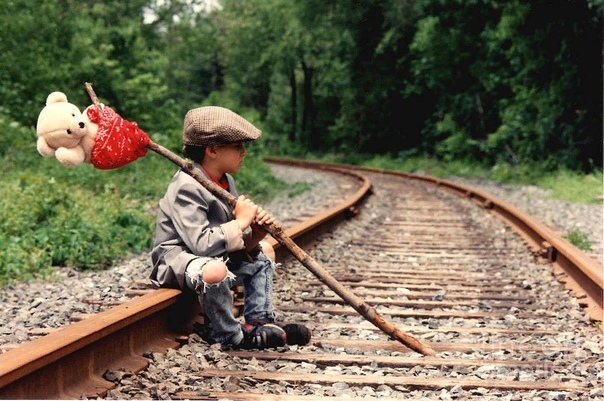 